Bijschriften/Credits Uit de kunstNo.Beeld/ImageBijschrift/Credit1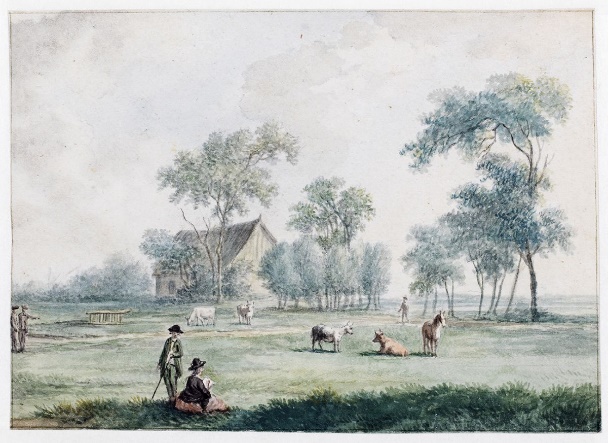 ‘’Landschap bij Euvelgunne’’ door Albarta ten Oever, 1795. Waterverf op papier. Op de voorgrond zit een vrouw het landschap te tekenen. Is zij het zelf?©Foto: Marten de Leeuw2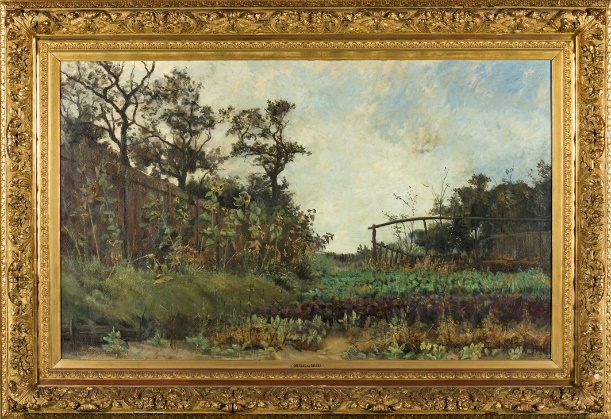 “De moestuin” door Geesje Mesdag-van Calcar, ongedateerd.  Olieverf op doek.©Foto: Marten de Leeuw3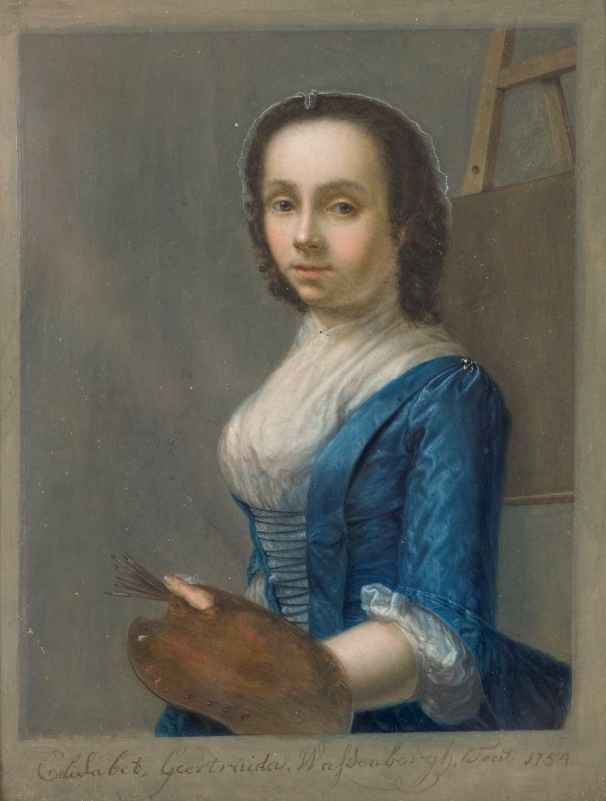 ‘’Zelfportret’’ door Elisabeth Geertruida Wassenbergh, 1754. Waterverf op papier. ©Foto: Marten de Leeuw4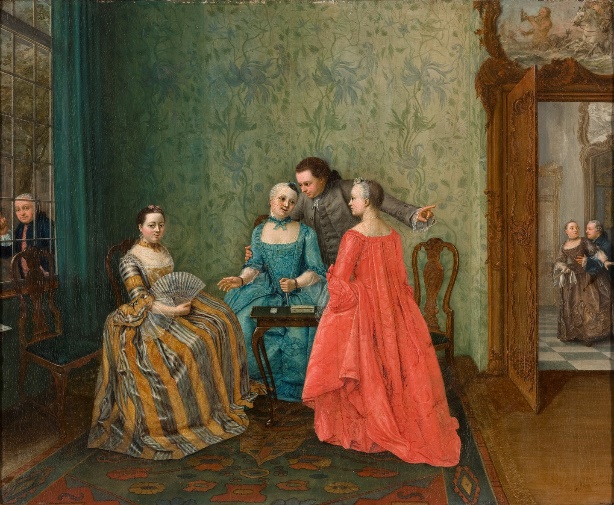 “Er gebeurt iets op de gang” door Elisabeth Geertruida Wassenbergh, ca. 1781. Olieverf op paneel.©Foto: Marten de Leeuw5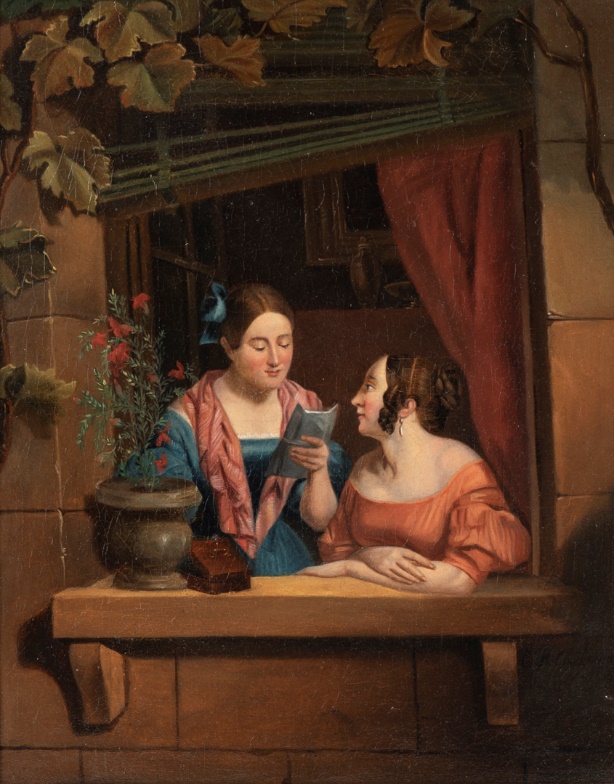 “Een vertrouwelijke mededeeling” door Enna Hillegonda Geertsema van Sjallema, 1832. Olieverf op doek.©Foto: Arjan Verschoor